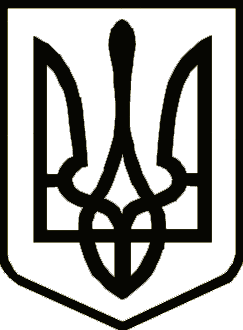 Україна	                  СРІБНЯНСЬКА СЕЛИЩНА РАДАРОЗПОРЯДЖЕННЯПро скликання засідання виконавчого комітету Срібнянської селищної радиВідповідно до статті 53 та пункту 20, частини 4 статті 42 Закону України «Про місцеве самоврядування в Україні», зобов'язую:Скликати засідання виконавчого комітету Срібнянської селищної ради 21 червня 2022 року о 14-30 годині в залі засідань селищної ради.На розгляд засідання виконавчого комітету винести наступні питання:Про створення комісії з огляду (оцінки) будівель (споруд, приміщень) закладів освіти селищної ради. Про затвердження протоколу засідання штабу з питань надання населенню гуманітарної допомоги.Про розгляд заяви  гр. ВІРНОВА В.А., жителя  вул. Б.Хмельницького 59, с.Побочіївка, Прилуцького району, Чернігівської області.Про видалення зелених насаджень при проведенні заходів з благоустрою.Селищний голова                                                                Олена ПАНЧЕНКО20 червня2022 року    смт Срібне			      №60